_________________________________________________________________________________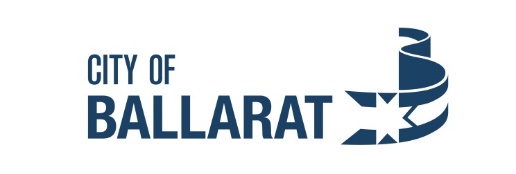 ROAD DISCONTINUANCESection 206, 207A and Clause 3 of Schedule 10 Local Government Act 1989 Ballarat City Council (Council), acting under Section 206, 207A and Clause 3 of Schedule 10 of the Local Government Act 1989 (Act) proposes to discontinue the road which is known as part Ring Road, Wendouree (Ring Road Railway Level Crossing), being Crown Allotment 2010 Parish and Township of Dowling Forest on Certificate of Title Volume 11731 Folio 679, as shown in the marked areas on the plan below (Proposal).  At Council Meeting 25 March 2015 (resolution R086/15), Council resolved to agreed to the closure of Ring Road railway level crossing as part of the Ballarat Link Road development.This is also associated with the Ballarat Freight Hub Project which is being funded by the Australian Government.  The Ballarat Freight Hub will be located in the planned Ballarat West Employment Zone (BWEZ) and will be capable of handling High Productivity Vehicles.   The project is expected to support producers and transporters in the region and incentivise further shifting freight from road to rail.  Planning for the project is underway, with construction expected to commence in late 2022 and expected be completed by mid 2023.  To facilitate this project Council are required to discontinue the section of Ring Road where the railway level crossing is located.Any person has a right to make a submission to Council on the proposal in accordance with Section 223 of the Act.Written submissions to Council under Section 223 of the Act and must be received 5pm on 2 November 2022 and should preferably be email to info@ballarat.vic.gov.au, addressed to the Property Department, City of Ballarat and clearly marked ‘Submission – Proposed Road Discontinuance: Part Ring Road, Wendouree’.Alternatively, submissions can be posted to the Property Department, City of Ballarat, PO Box 655, Ballarat VIC 3350. Any person requesting to be heard in support of their written submission is entitled to appear in person or by a person acting on their behalf, subject to COVID-19 restrictions, before a committee of Council, the day, time and place of which will be advised.Submissions form part of the public record of the meeting (including any personal information you provide) and may be appended to any future Council report, which are then published on Council’s website.Should further information be requested please direct enquiries to Executive Manager Infrastructure on 5320 5500.**Do I need to reference eMySay page??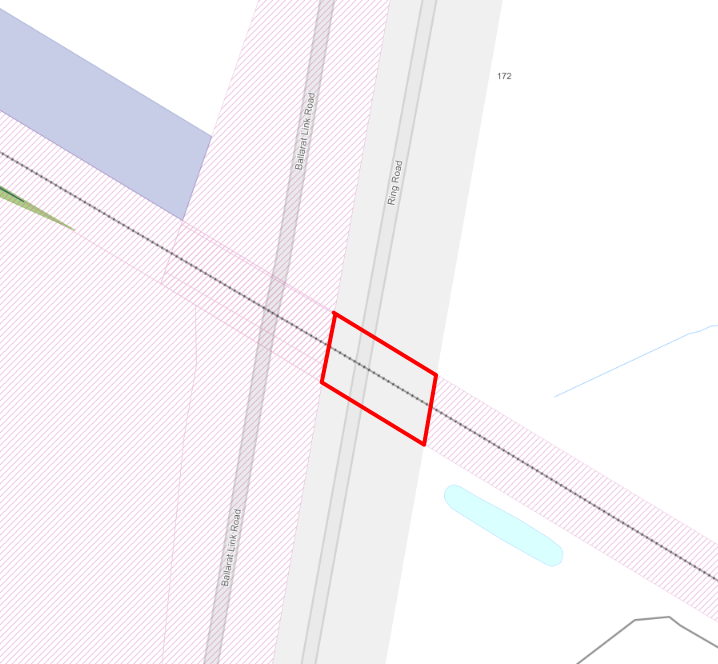 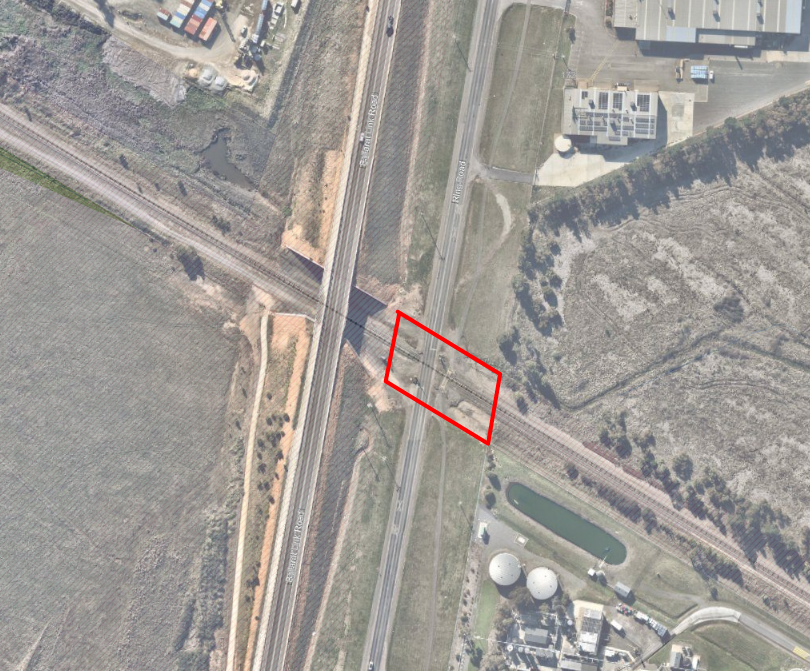 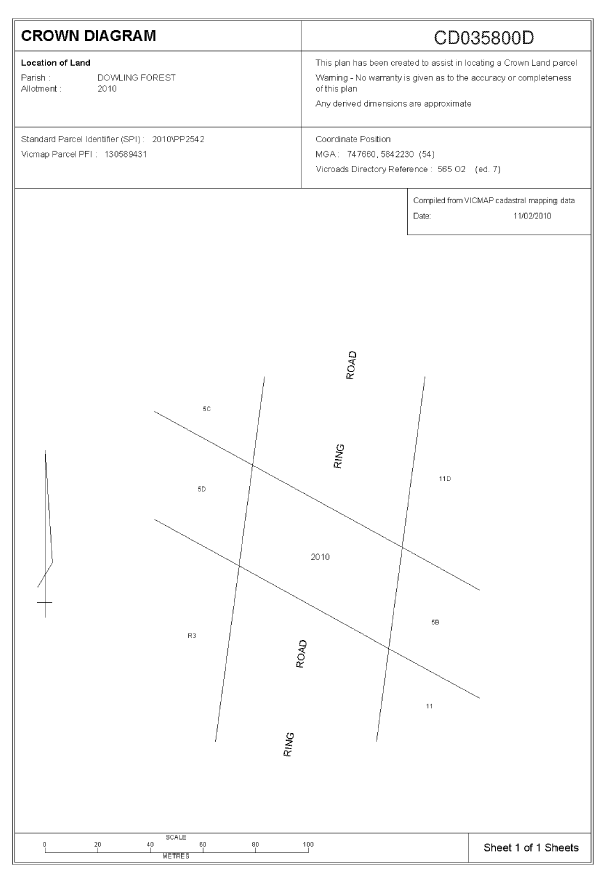 